REPUBLICA  MOLDOVA	     	                              РЕСПУБЛИКА  МОЛДОВА        CONSILIUL   RAIONAL 	  		    РАЙОННЫЙ СОВЕТRÎŞCANI 						       РЫШКАНЬ                                                                                                           proiect                              DECIZIE Nr. 06/din decembrie 2022Cu privire la desemnarea unui reprezentant alConsiliului raional Rîșcani în instanţele de judecatăÎn conformitate cu prevederile  art. 43, alin.(1), lit. m) din Legea Nr. 436/2006 privind administraţia publică locală, Consiliul raional DECIDE:Se desemnează _____________, ________, reprezentant al Consiliului raional Rîșcani în instanţele de judecată.Se împuternicește președintele raionului Rîșcani, dl V.Secrieru, iar în cazul absenței motivate, dl Igor Culic, vicepreședintele raionului, de a semna mandatul (anexa nr.1) cu împuterniciri depline și a încheia contract de asistență juridică (anexa nr.2) cu _______________ (Anexa nr.3), sediul _____________________________, întru participarea și reprezentarea intereselor Consiliului raional Rîșcani litigiile intentate de persoanele fizice și/sau juridice contra Consiliului raional Rîșcani  întru apărarea drepturilor fundamentale, în toate instituțiile publice – Organele Poliției, Procuratura și instanțele de judecată (instrucție, fond, apel și recurs) cu drepturi depline de semnătură a sesizărilor în ordinea art.262-274 CPP, cererilor conform art.59-61 CPP, plângerilor art.298-299-1, 313 CPP, semnarea și înaintarea acțiunilor civile, referințe, contestarea hotărârilor judecătorești (fond, apel, recurs) referințe și alte acte de mediere și reacționare, pentru o perioadă de 2 ani.   Se împuternicește dl Stoian Igor, vicepreședintele, cu dreptul de a semna și a elibera Procura în numele Consiliului raional Rîșcani persoanei nominalizate ( anexa 4).Se împuternicește Președintele raionului Rîșcani, dl Secrieru Vasile și contabilul-șef al Aparatului Președintelui raionului să achite plata pentru serviciile prestate de avocatul Procopciuc Angela în baza contractului menționat în pct.1 al prezentei decizii, în sumă de ____________ lei. Se stabilește că acoperirea cheltuielilor pentru serviciile prestate de ___________________ vor fi efectuate din soldul disponibil al bugetului raional Rîșcani .Se desemnează responsabil de executarea decizii în termen de până la _________ președintele raionului, Dl V.Secrieru.Controlul  executării deciziei va fi exercitat de către comisia consultativă de specialitate în problemele sociale, învățământ, protecție socială, sănătate publică, muncă și drept. Preşedinte al şedinţei Consiliului raional                                            Secretar al  Consiliului Raional                                          R.PostolachiConform originalului:            Secretar al             Consiliului raional                                                          R. PostolachiNOTĂ INFORMATIVĂla decizia Cu privire desemnarea reprezentantuluiConsiliului raional Rîșcani în instanţele de judecată1.Denumirea autorului şi, după caz, a participanţilor la elaborarea proiectului: Proiectul de decizie Cu privire la  desemnarea reprezentantului Consiliului raional Rîșcani în instanţele de judecată a fost elaborat de către                          -------------------------.  2. Condiţiile ce au impus elaborarea proiectului de act normativ şi finalităţile urmărite: Proiectul de decizie a fost elaborat ca urmare a necesității apărării drepturilor și intereselor Consiliului raional Rîșcani de un avocat licențiat în instanțele de judecată.3. Principalele prevederi ale proiectului şi evidenţierea elementelor noi: Prezentul proiect de decizie prevede  împuternicirea președintelui raionului Rîșcani, dl V.Secrieru, de a semna mandatul (anexa nr.1) cu împuterniciri depline și a încheia contract de asistență juridică (anexa nr.2) cu ----------------------; împuternicirea dl Stoian Igor, vicepreședintele, cu dreptul de a semna și a elibera Procura; împuternicirea Președintelui raionului Rîșcani, dl Secrieru Vasile și a  contabilului-șef al Aparatului Președintelui raionului să achite plata pentru serviciile prestate de ----------------------- în baza contractului menționat în pct.1 al prezentei decizii, în sumă de _________________; stabilirea că acoperirea cheltuielilor pentru serviciile prestate de _______________________ vor fi efectuate din soldul disponibil al bugetului raional Rîșcani; desemnarea responsabilului de executarea decizii în termen de până la _____________, președintele raionului, Dl V.Secrieru.4. Fundamentarea economico-financiară: implementarea acestui proiect de decizie necesită mijloace financiare, care vor fi alocate din soldul disponibil al bugetului raional Rîșcani pentru anul 2022. 5. Modul de încorporare a actului în cadrul normativ în vigoare.În conformitate cu prevederile  art. 43, alin.(1), lit. m) din Legea Nr. 436/2006 privind administraţia publică locală.6. Avizarea și consultarea publică a proiectului.În scopul respectării prevederilor Legii nr.239/2008 privind transparența în procesul decizional și ale Legii nr.100 /2017 cu privire la actele normative, proiectul de decizie a fost plasat pe pagina web a Consiliului raional Rîșcani, a fost examinat în cadrul consultărilor publice, se prezentă comisiilor de specialitate pentru avizare și se propune Consiliului raional pentru examinare și aprobare.7. Constatările expertizei juridice. Proiectul de decizie a fost examinat de serviciul juridic al Aparatului președintelui, care a confirmat că decizia corespunde normelor legale._________________________________Anexa nr.la decizia Consiliului raional nr.06/  din decembrie 2022PROCURĂ    Consiliul raional Rîșcani împuternicește pe ____________________, conform deciziei Consiliului raional Rîșcani nr. 01/10 din 18 februarie 2022, să reprezinte drepturile și interesele Consiliului raional Rîșcani în toate instanțele de judecată, autoritățile publice, societățile comerciale, administrative și alte instituții ale Republicii Moldova, cu toate drepturile prevăzute de Lege pentru reclamant, reclamat, terță persoană, intervenient, pătimaș, partea vătămată şi partea civilă, în toate cazurile civile şi penale, cu drept de a exercita în numele Consiliului raional Rîșcani toate actele procedurale prevăzute de art.81 Cod de Procedură Civilă nr.225-XV din 30.05.2003, inclusiv va intenta acțiunea cu dreptul de a semna cererea și de a o depune în judecată, de a recurge la arbitraj pentru soluționarea litigiului, va primi toate actele de procedură, inclusiv hotărârile, încheierile, deciziile judecătorești, va putea realiza orice tranzacție de împăcare, va putea renunța total sau parțial la pretențiile din acțiune, va putea majora sau reduce cuantumul acestor pretenții, va putea modifica temeiul și obiectul acțiunii, de a o recunoaște, de a recurge la mediere, va putea încheia tranzacții, va putea intenta acțiune reconvențională, va putea declara și va putea renunța la orice cale de atac, va putea schimba modul de executare a hotărârii judecătorești, va putea amâna sau eșalona executarea ei, va putea prezenta un titlu executoriu spre urmărire, va reprezenta Consiliul Raional Rîșcani la instanțele care vor judeca această cauză, atât la fond, cât și în căi de atac ordinare sau extraordinare, cu dreptul de a depune apel și recurs, va putea face încasări și plăți, cu dreptul de a primi bunuri sau banii în temeiul hotărârii judecătorești, să semneze și să îndeplinească toate acțiunile și formalitățile legate de aceasta împuternicire.       Prezenta procură este valabilă pe un termen de _______________ ani din momentul emiterii.Preşedinte al şedinţeiConsiliului raional						Secretaral Consiliului raional						R.POSTOLACHI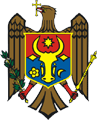 